DRAFT REPORT7th meeting of GRRF Informal Working Group onAutomatically Commanded Steering FunctionVenue: 	Conference Centre of the Department for Business, Innovations and Skills (BIS), 
1 Victoria Street, London, SW1H 0ET (UK)Chairman: 	Mr. Christian Theis (D) and Mr. Hidenobu Kubota (J) Secretariat:	Mr. Jochen Schaefer (CLEPA)Dates: 		28.-30. June 2016Website:	https://www2.unece.org/wiki/display/trans/ACSF+7th+session		Participants:
see special attachment
Welcome and Introduction 

Approval of the report of the 6th  Session
The report of the 6th  Session was approved by the delegates
ACSF-06-29-Rev1 - (Secretary) Report of 6th session - approved by the delegatesApproval of the agenda
The agenda was adopted and confirmed by the delegates without amendments.
ACSF-07-03-Rev1 (Secretary) Agenda 7th session

List of Documents:Report from WP.29

(UK): Bernie Frost, the representative of UK and Chairman of the GRRF made an oral report about the ACSF activities in the WP.29.
The ITS/AD reflects the situation of Driver in the Loop (DIL) and Driver out of the loop (DOL) which is also important for this group.It was decided, that on 19. September 2016, one day before GRRF82, a special session will be arranged in Geneva. The group will report on Tuesday to GRRF about ther results of their meeting.
Because of the regulation issues of the last months (Diesel) WP.29 asked ervery Working Party of WP.29 to have a close look on every system where software is included. We have to be alerted, whether the software is used correctly in the system. These arealso new challenges for GRRF.Corrective Steering Function (CSF) (ACSF-07-15) 

(Chair-D, in the following C-D): A clear definition of CSF is necessary, otherwise CSF should be deleted. We have to avoid, that CSF is missused as an ACSF-function.
(OICA): not every intervention of CSF should have a warning.
(C-D): ESC has currently an optical warning, this will not been changed. If the intervention is done by steering, this warning should occur.
(OICA): if only short interventions are necessary, are there the warnings really necessary?
(D): if there is an intervention while an emergency situation, a warning is necessary.
(OICA): Sidewind may occur quite often. We should not warn all the times.
(EC): is this sidewind compensation (SWC) a part of CAT B1?
(OICA):  SWC is definitely to keep the vehicle in the lane.
(D): are there other systems on the market, which would use the CSF intervention?

(ALL): Discussion with regard to steering interventions by systems/functions on the market. Some CPs have doubts, whether these systems/functions are visible for the Technical Service. 

(ALL): Discussion, whether the word “complex” is necessary  “… within a complex electronic control system…” with the result, to remove the word “complex”, as these systems are all regarded to be “complex” according Annex 6 of Regulation 79.

(ALL): Discussion, where the threshhold between CSF and CAT B1 should be.


Proposals:

  1.  CSF is a lane keeping function, which reacts outside of the “lane 
       center line” - (e.g.) +/- 0,5m

  2. CSF is a lane keeping function, which reacts outside of the lane 
      markings

Result: use proposal 2. (A, B, C, D not finally concluded)





Conclusion (confirmed by the delegates):
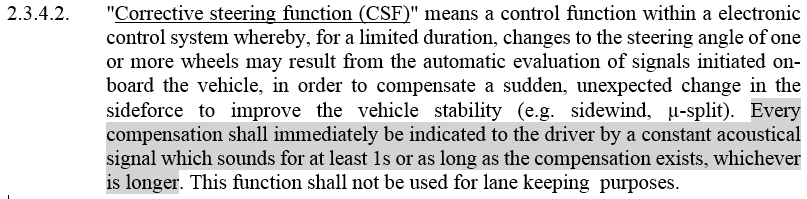 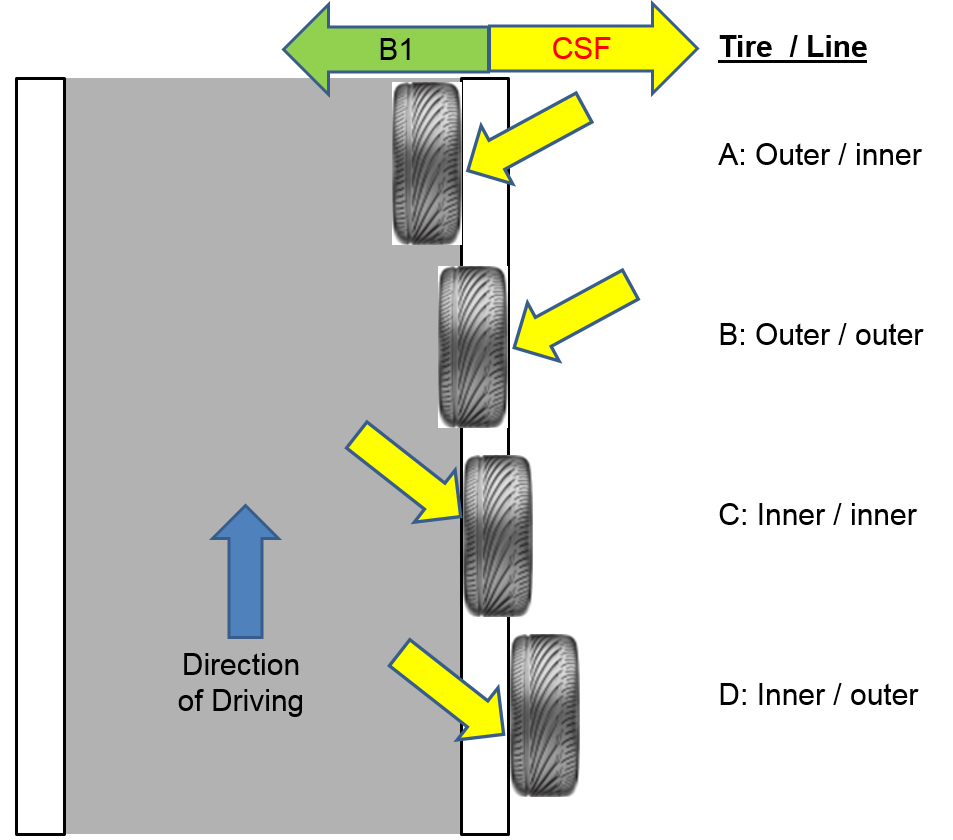 Warning signals for CSF
Signals for Dynamic interventions by CSF

It was concluded, that dynamic interventions, where actuation of the steering system by automatic means, in which the lane keeping is secondary to vehicle behaviour modification, is clearly a CSF function, whenever it occurs. This intervention shall be signalled to the driver by an optical signal. Discussion, whether for this purpose the ESC signal may be used, was not finalized. 

Signals for Lane Departure by CSF

It was concluded, that a CSF-intervention to correct/avoid lane departure shall have to the optical signal an aoustical an addition, if the intervention time is too long, or occurs too often.

Conclusion (confirmed by the delegates):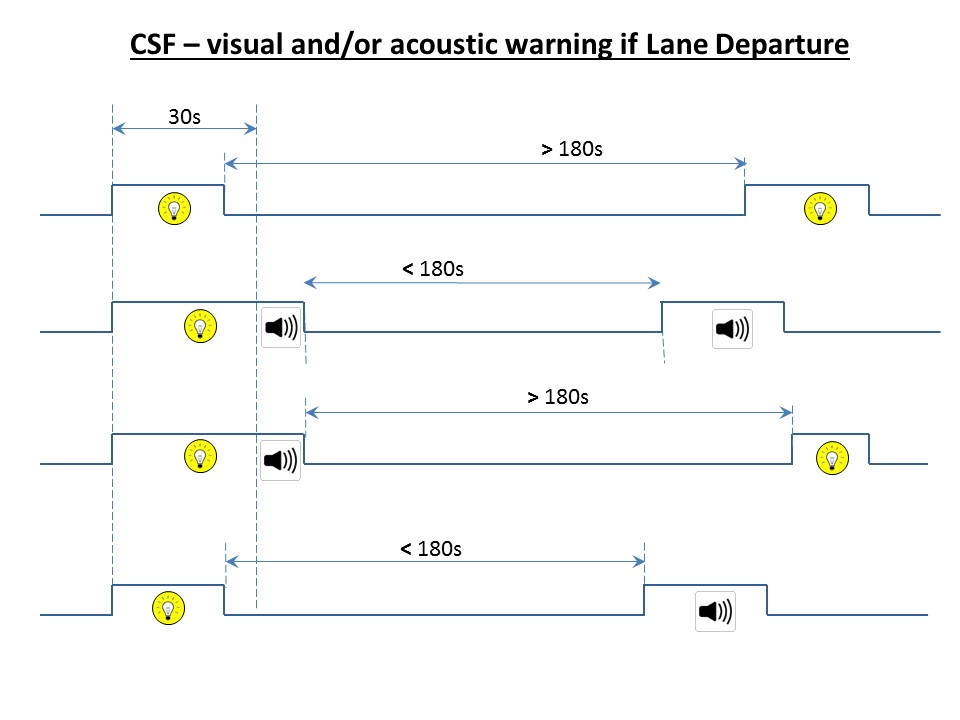 Document ACSF-07-02 vs. ACSF-07-13

5.6.5.2.1	The activated system shall at any time ensure that the vehicle does not cross   
               any lane marking. (ACSF-07-02)
        vs.
 	The activated system assists the driver in keeping the vehicle within the chosen 
 	lane, by intervention starting before crossing the lane marking. (ACSF-07-13)

(OICA): Lane keeping under all conditions is not possible for a CAT B1 system, as it is only an assistance system.
(C-D): but it is mentioned in the proposal, that the requirements have only to be met within the system boundaries. He expects, that the system works correctly within the boundaries, defined by the vehicle manufacturer.

Discussion whether a CAT B1 system may or may not cross the lane markings…

(C-D): surprised, that it is not going forward. He sees the jeopardy that a working document will not be finalized until September GRRF82.
(D): if we find no conclusion on the values for CSF, no further approvals on CSF will be granted.
(C-D): we should avoid the proposal of D.
(UK): has two hats on: (UK) + (Chair of GRRF) and he supports C-D that this should to be avoided. What would the politicians say, if they here, that the system works as the manufacturer explains? We have to change the regulation that at least some requirements are in. Test conditions have to be inline with the real test tracks. 

Conclusion (confirmed by the delegates):





Activation and Deactivation – 5.6.5.1.2

(OICA): would like to delete, that the deactivation shall be possible at any time.

Conclusion (confirmed by the delegates):



Intervention of the System – 5.6.5.1.3 (incl. ACSF-07-18)

Discussions about the requirements to prevent excessive interventions. 



Operation of ACSF

Conclusion (confirmed by the delegates):
Warning  - 5.6.5.2.4 (incl. ACSF-07-13)

(OICA): proposes to increase the warning time for hands-off detection for low vehicle speeds.
Proposal is, to calculate the time with the formula: 
t = 30 x 130 / V (V= vehicle speed in km/h).
This would mean, that at low speeds the time, when the driver is warned because of hands-off, would be extended up to 180s.
(ALL): this was refused by most of the CPs
(F): if the maximum time would be limited to 45s, he could agree to the calculation.
(ROK): proposes to replace 130 with mid-range speed, 60, in formula, with survey result that hand-off warning time of vehicles fitted with LKAS in korean market is from 4s to 15s 
(EC): sees only the need for a monitoring, if the vehicle is driven with ACC-“ON”

Conclusion (green area: confirmed by the delegates):

Further activities:
 - ROK to provide survey result
 - OICA to provide information about the different detection
   means for a Hands-OFF detection 







FU0-Test (ACSF-07-04)


(ALL): discussion whether the test should combine the performance and the warning test. This would make the test quite complicated. Also the availibility of the necessary test track is unclear.

(UK): we should define the test how it should be and do the wording of the test afterwards.

 
Software

Some CPs informed the delegates, that they see a need to verify, that always the correct SW is in the vehicle. This could lead in a SW-Check at the PTI (Periodical Technical Inspection).
Discussion about the need and benefit of such an activity. Not all CPs support this SW-check.
(C-D): maybe this is a general issue which should be solved in general.
The discussion was postponed to the next meeting.Others

(D): As D has expected, that the group will have more results to provide a working document to GRRF, what is not the case, they will create a Working Document for GRRF82 (ECE/TRANS/WP.29/GRRF/2016/45) to decide about the following options/proposals:

1. Delete CSF in Regulation 79
2. Define transitional provisions, when CSF will de deleted
3. Define the CSF-amendments, as concluded in 7. Session (without CAT B1)
4. Define the CSF-amendments incl. a CAT B1 

For 3. and 4.: the proposed wording for CSF and B1 shall be available as an Informal Document in GRRF82.


For GRRF an Informal Document to extend the work of this Informal Group is necessary. 



Schedule for further meetings.

8th session IWG ACSF:  		6. – 8. September in Sweden 
                                                                (Details will follow)

GRRF82:				20. – 23. September 2016 in Geneva (CH)

9th session IWG ACSF		22. – 24. November 2016 in Japan
                                                                (Details will follow)



Please provide the documents for the next meeting at least one week prior to the meeting startACSF-07-01 - (UK) Info to the 7th meeting which take place in London on 28-30 June 2016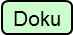 ACSF-07-02 - (CPs) New text proposal to include CAT B1 in Regulation 79ACSF-07-03 - Draft Agenda for the 7th session of the informal group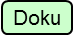 ACSF-07-04 - (D) FU0_Test for ACSF TestingACSF-07-05 - (D) Calculation of ranges for monitoring the driving environmentACSF-07-06 - (TRL-EC) Support for amendments to UN R79 to allow approval of ACSF, in particular LKA and LCA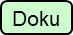 ACSF-07-07 - (D) Text-Proposal for Cat. A (RCP - Remote Controlled Parking)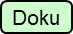 ACSF-07-08 - (D) ACSF Type Approval Number (ACSFTAN)ACSF-07-09 - (ROK) Timing to be activated the hazard lights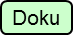 ACSF-07-10 - (J) Requirements per ACSF category in R79ACSF-07-11 - (J) Requirements per ACSF category in R79ACSF-07-12 - (OICA-CLEPA) Proposed amendments of FU0_Test (ACSF-07-04)ACSF-07-13 - (OICA-CLEPA) Amendments toText proposal to include CAT B1 in Regulation 79 (ACSF-07-02)ACSF-07-14 - (OICA-CLEPA) System Status and HMIACSF-07-15 - (CPs) New text proposal to define Corrective Steering Function (CSF)ACSF-07-16 - (J) Borderline between CSF and ACSFACSF-07-17 - (OICA) - CSF definitions and requirementsACSF-07-18 - (OICA) - prevent excessive interventionACSF-07-19 - (OICA) - Boundaries CSF - ACSF